EWANGELIADla Dzieci01/01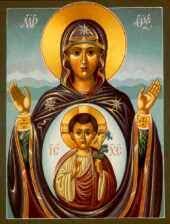 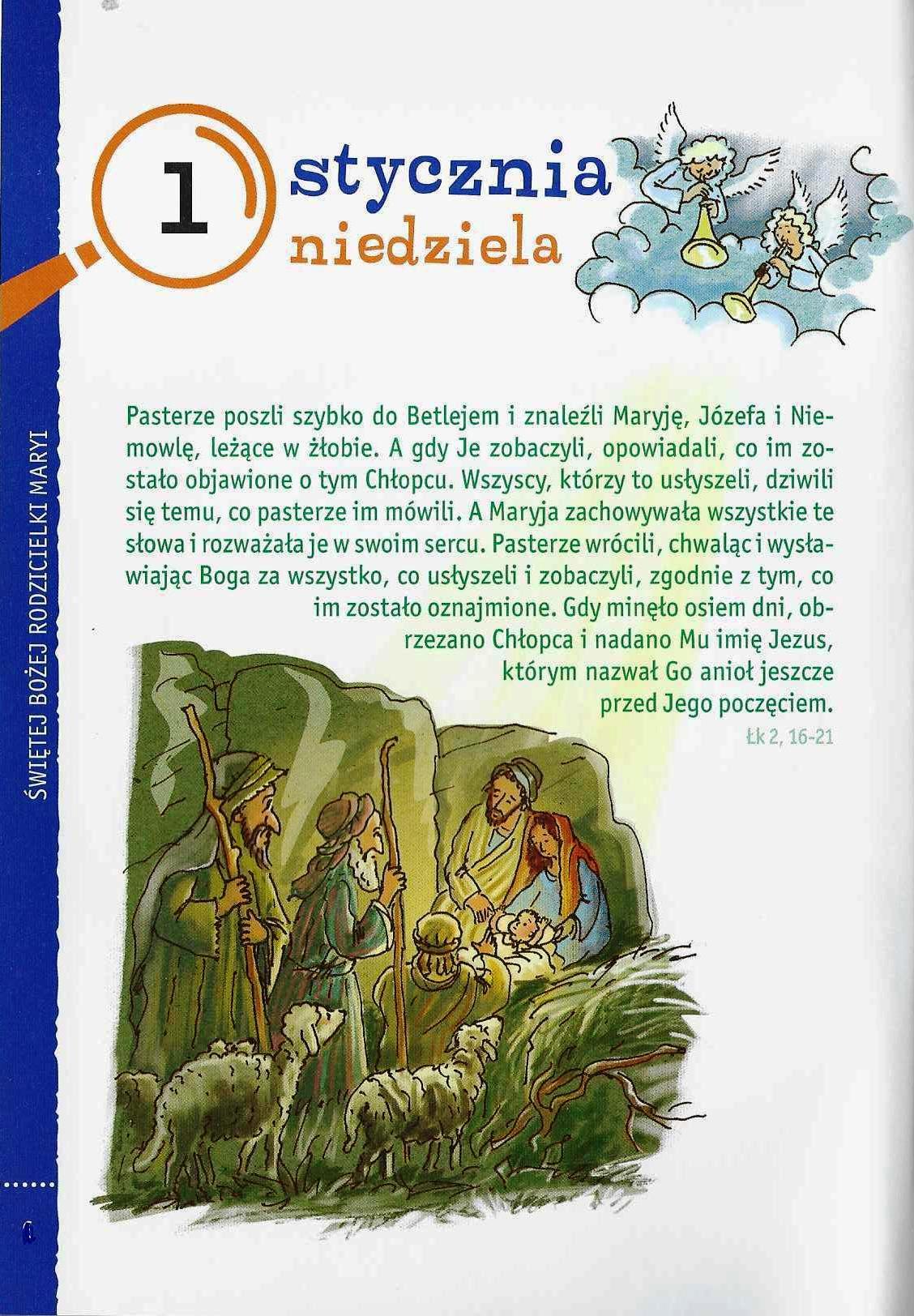 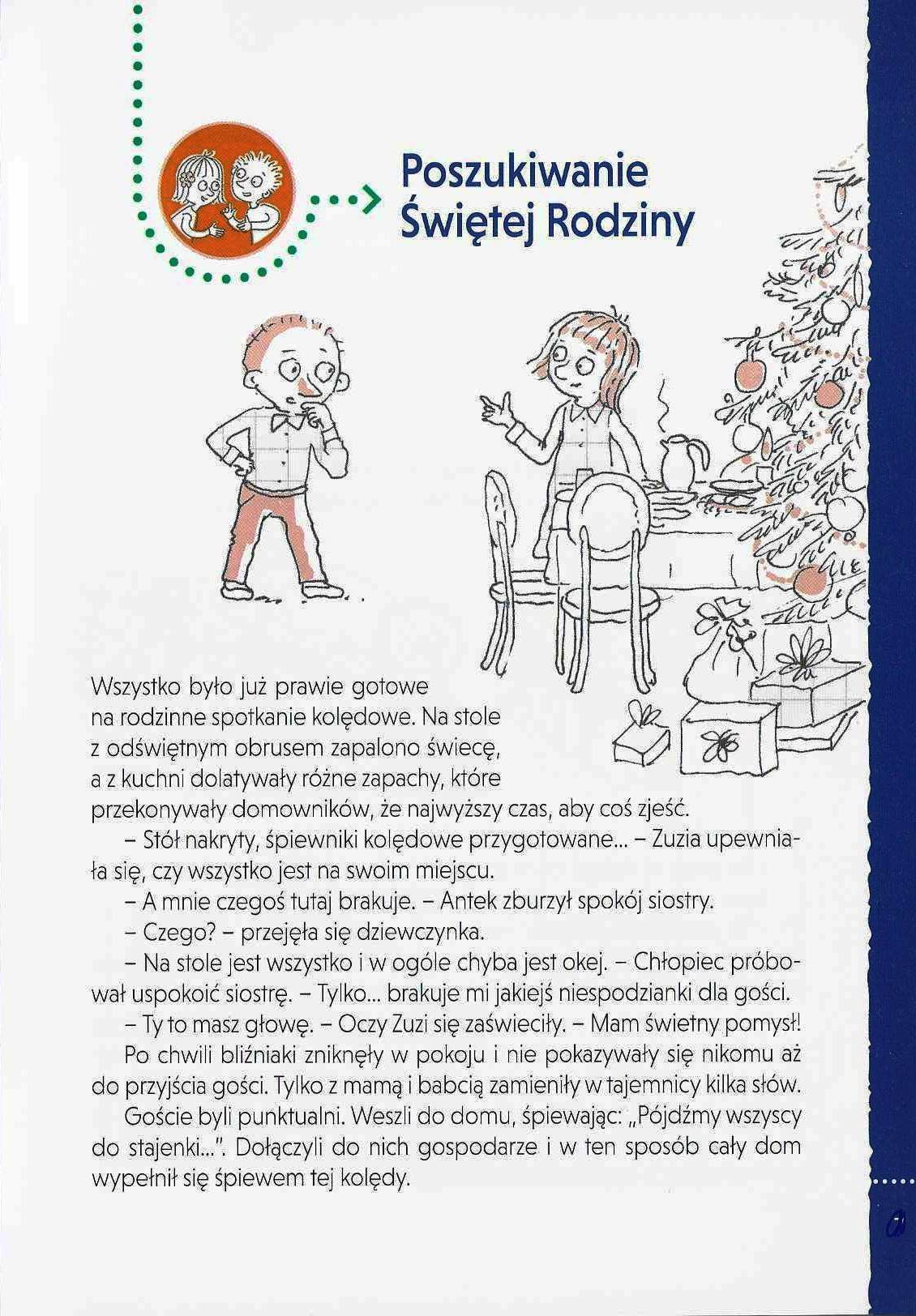 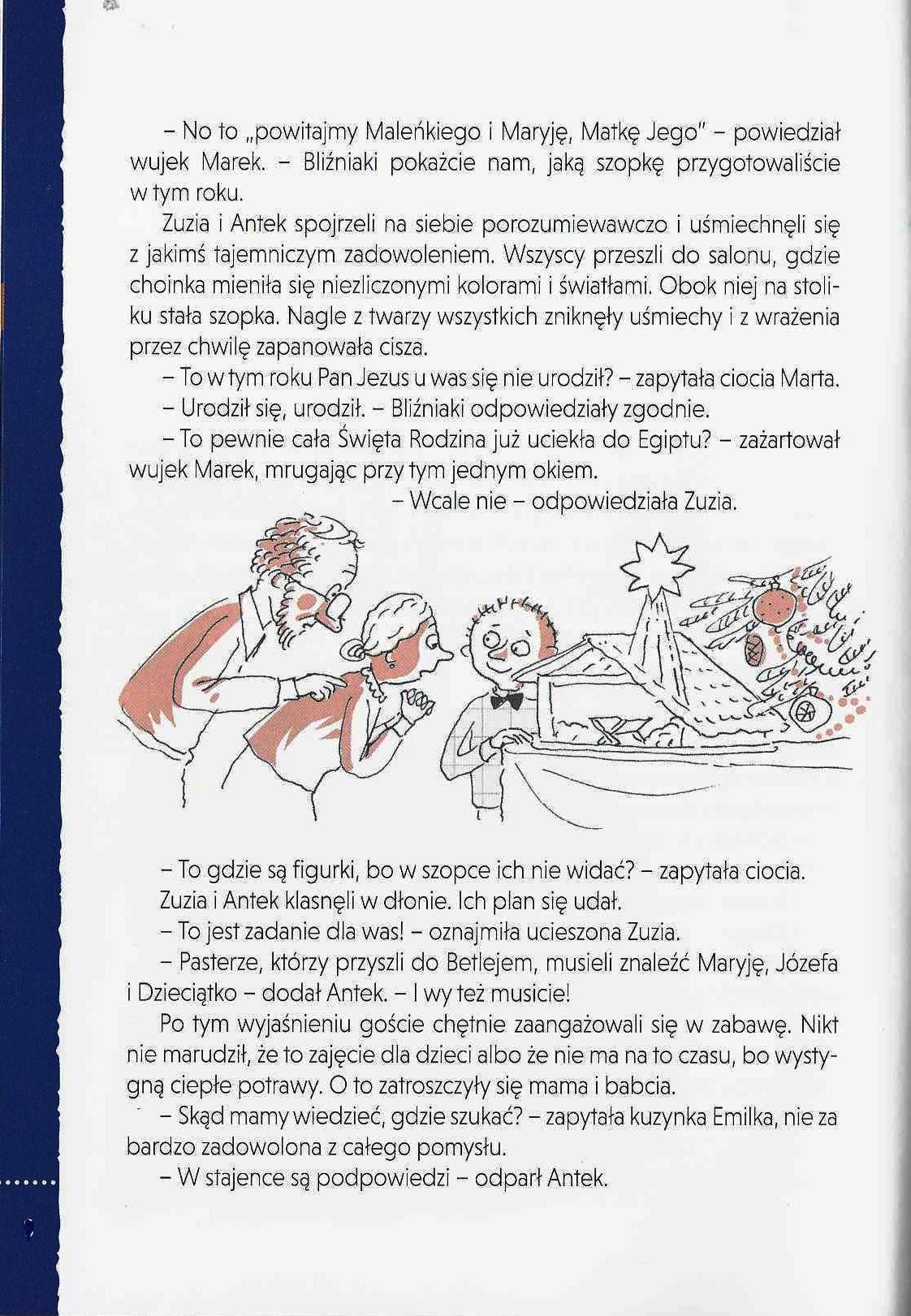 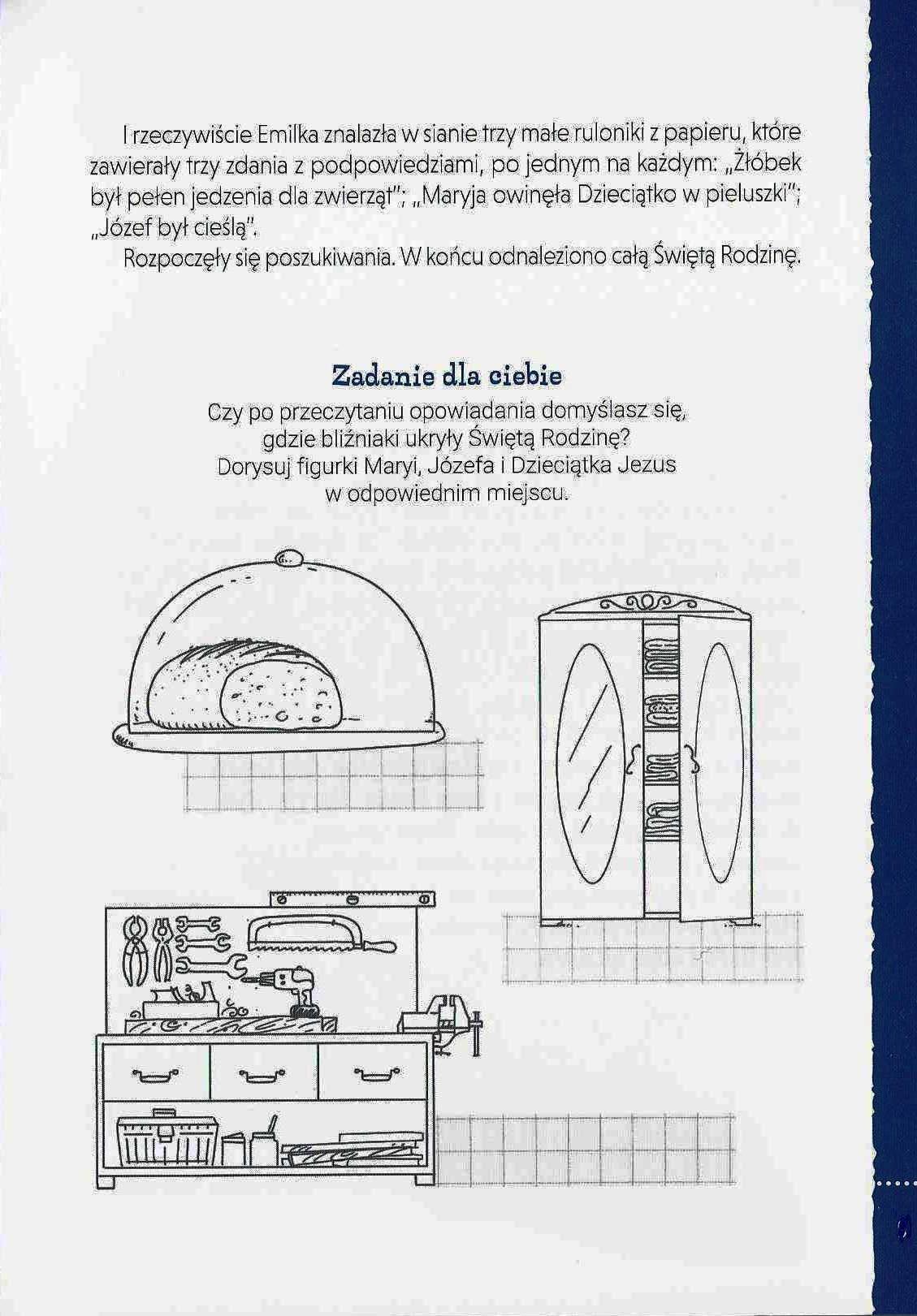 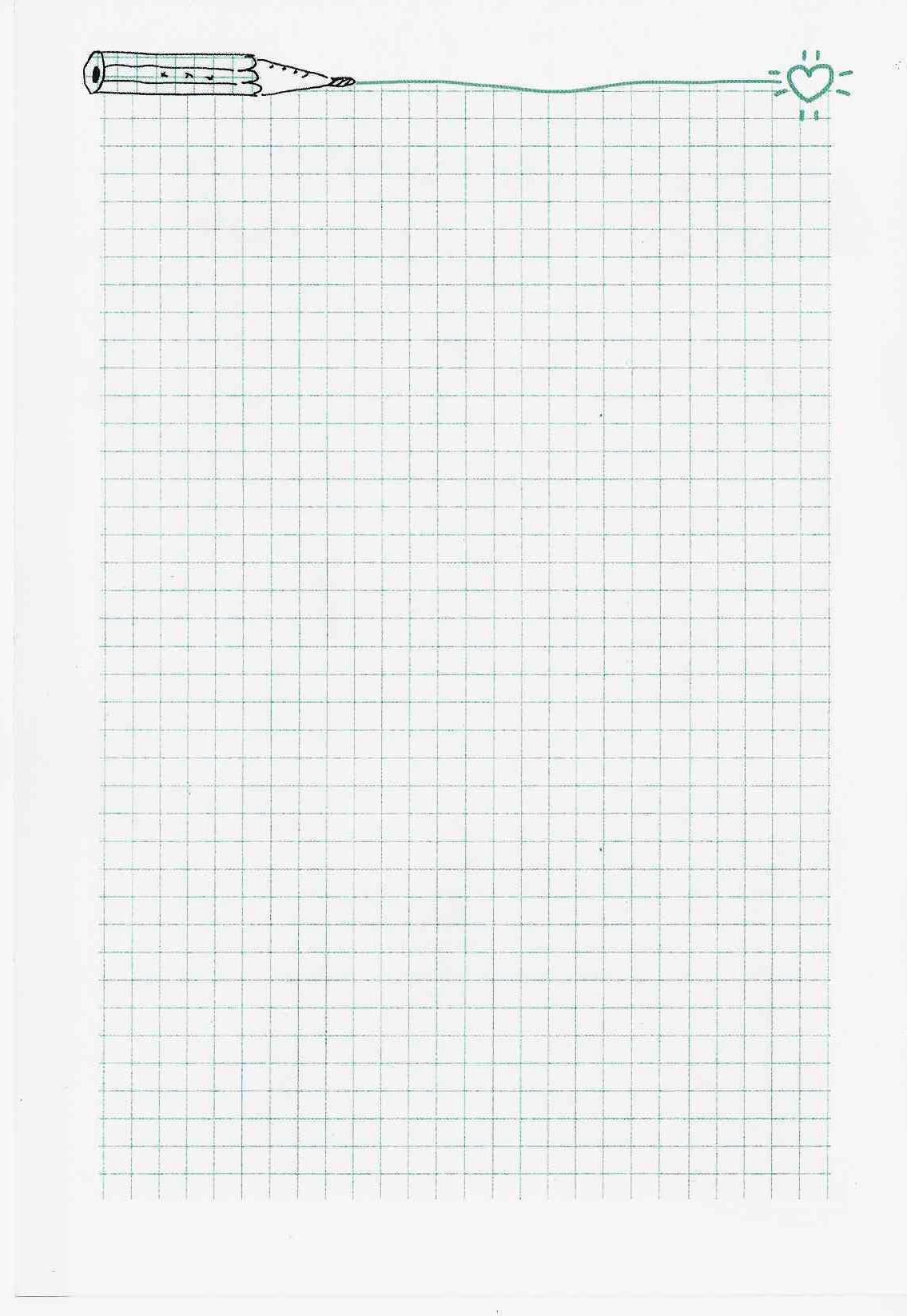 